Día de muertos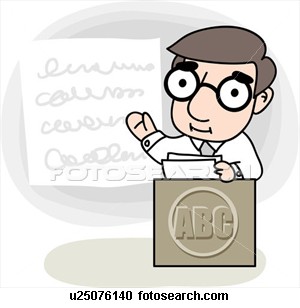 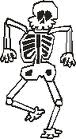 TIEMPO: 2 SEMANASCOMPETENCIA: DISTINGUE Y EXPLICA ALGUNAS CARACTERÍSTICAS DE LA CULTURA PROPIA Y DE OTRAS CULTURAS.CAMPO: EXPLORACIÓN Y CONOCIMIENTO DEL MUNDO.ASPECTO: CULTURA Y VIDA SOCIAL.DOCENTE: VICTOR MANUEL MIRANDA CEBALLOS. J DE N: JUANA DE ASBAJE.-EN PLENARIA INDAGARE SOBRE CONOCIMIENTOS PREVIOS DE ESTA FECHA, CON PREGUNTAS COMO:HAN ESCUCHADO SOBRE EL DÍA DE MUERTOS?.QUE SE HACE EL DÍA DE MUERTOS?.QUE LES GUSTA DEL DÍA DE MUERTOS?.DONDE HAN VISTO O ESCUCHADO SOBRE EL TEMA?.DE QUIEN LO HAN ESCUCHADO?LO HAN VISTO?Y SI PREGUNTAMOS A PAPAS Y ABUELITOS SOBRE ESTA FESTIVIDAD?COMENTAR LO INVESTIGADO. REGISTRAR LA INFORMACIÓN.QUE ES LA OFRENDA Y QUE LLEVA? LO SABEN? SE LOS PLATICARON?EL DOCENTE ÓSEA  YO MERITO TRAERÉ UNA PRESENTACIÓN EN POWER POINT PARA ENRIQUECER EL TEMA Y PARA MOTIVAR A REALIZAR MAS ACTIVIDADES.QUE PODEMOS HACER EN EL SALÓN?ADORNAREMOS EL SALÓN.CADA NIÑO REALIZARA EN CASA UNA CALAVERITA Y LA DISFRAZARA DEL MATERIAL Y PERSONAJE QUE ELLOS ELIJAN.PAPA Y MAMA EN CASA REALIZARAN UNA CALAVERA CON VERSOS  O RIMAS PARA TRAER Y LEERLAS A LOS NIÑOSAPRENDEREMOS HISTORIAS, LEYENDAS, TRABALENGUAS,  (TAREAS CON PADRES Y CON EL DOCENTE)CANCIONES DE MUERTOS: (CUANDO EL RELOJ, LA CALACA TILICA Y FLACA ETC.)JUEGOS EN EDUCACIÓN FÍSICA Y CANTOS Y JUEGOS: VAMPIRO NEGRO, LA CALACA TILICA Y FLACA, CUANDO EL RELOJ, A LA RUEDA RUEDA PIRULÍ.CUENTO DE DOÑA MANUELA PARA DRAMATIZAR.HACER MASCARAS POR EQUIPO CON PAPEL SANITARIO Y RESISTOL BLANCO PARA LOS JUEGOS.HACER OFRENDA DENTRO DEL SALÓN.VER DIFERENCIA ENTRE HALLOWEN Y DÍA DE MUERTOS. ENRIQUECER EL TEMA CON VIDEOS DE YOU TUBE :VENTANA A MI COMUNIDAD- DÍA DE MUERTOS.VIDEO CLIP DÍA DE MUERTOS.ACTIVIDADES ALTERNAS O QUE VAYAN ENRIQUECIENDO EL TEMA: